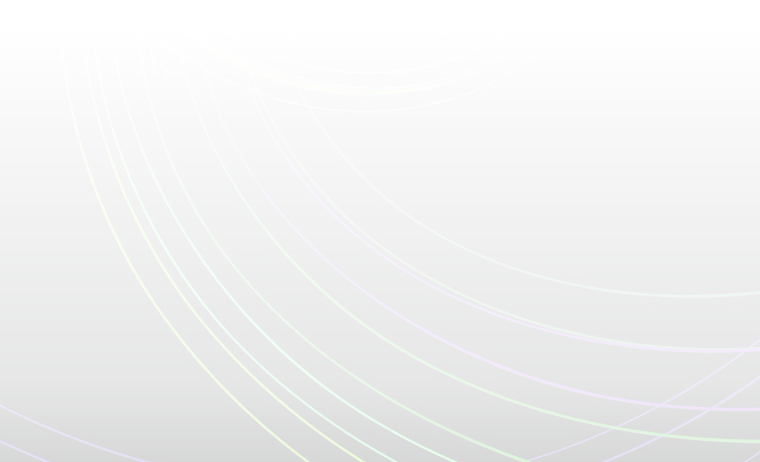 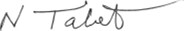 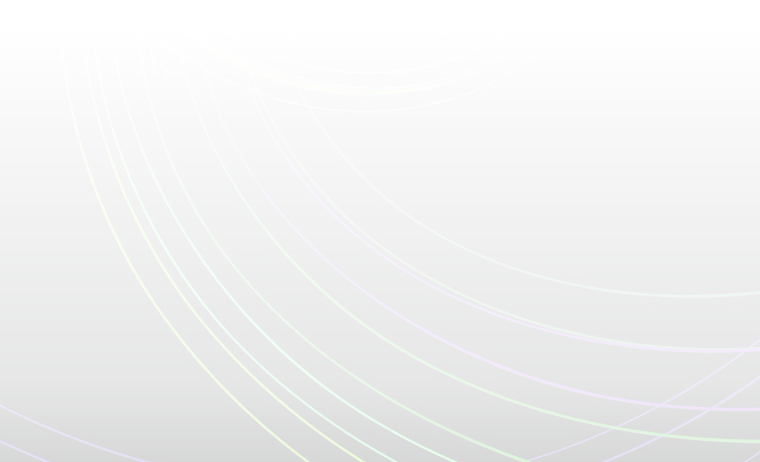 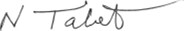 Certificate of attendance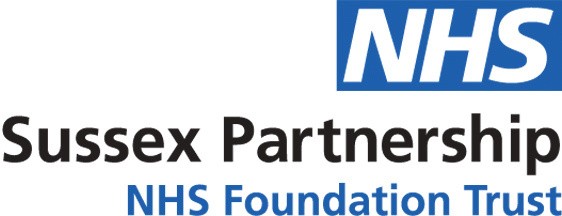 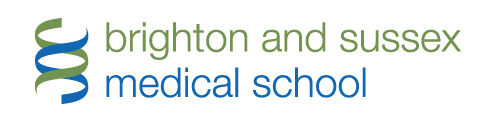 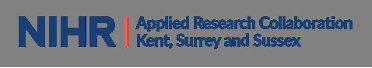 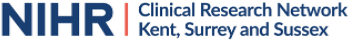 This is to certify thatType name here.attended theCentre for Dementia Studies Online Conference Wednesday 2 3rd February 2022 10am-4.30pmProfessor Naji TabetDirector, Centre of Dementia StudiesRoyal College of Physicians: 6 CPD points approved